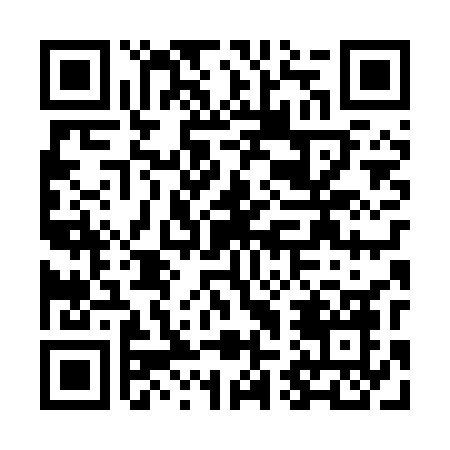 Prayer times for Dabrowka Mala, PolandWed 1 May 2024 - Fri 31 May 2024High Latitude Method: Angle Based RulePrayer Calculation Method: Muslim World LeagueAsar Calculation Method: HanafiPrayer times provided by https://www.salahtimes.comDateDayFajrSunriseDhuhrAsrMaghribIsha1Wed2:174:5512:315:418:0710:372Thu2:164:5312:305:428:0910:373Fri2:154:5112:305:438:1110:384Sat2:144:4912:305:448:1210:395Sun2:134:4712:305:458:1410:406Mon2:124:4512:305:468:1610:407Tue2:124:4312:305:488:1810:418Wed2:114:4112:305:498:2010:429Thu2:104:3912:305:508:2110:4310Fri2:094:3812:305:518:2310:4311Sat2:094:3612:305:528:2510:4412Sun2:084:3412:305:538:2710:4513Mon2:074:3212:305:548:2810:4514Tue2:064:3012:305:558:3010:4615Wed2:064:2912:305:568:3210:4716Thu2:054:2712:305:578:3410:4817Fri2:044:2612:305:588:3510:4818Sat2:044:2412:305:598:3710:4919Sun2:034:2212:306:008:3810:5020Mon2:034:2112:306:018:4010:5121Tue2:024:1912:306:018:4210:5122Wed2:024:1812:306:028:4310:5223Thu2:014:1712:306:038:4510:5324Fri2:014:1512:306:048:4610:5325Sat2:004:1412:316:058:4810:5426Sun2:004:1312:316:068:4910:5527Mon1:594:1212:316:078:5110:5628Tue1:594:1012:316:078:5210:5629Wed1:594:0912:316:088:5310:5730Thu1:584:0812:316:098:5510:5731Fri1:584:0712:316:108:5610:58